 Н.И. Соболева и др. Прогресс. Элементарный уровень. Учебник русского языка. Москва 2006. Стр. 136https://nashol.biz/2015070985623/progress-elementarnii-uroven-uchebnik-russkogo-yazika-soboleva-n-i-volkov-s-u-ivanova-a-s-suchkova-g-a-2006.html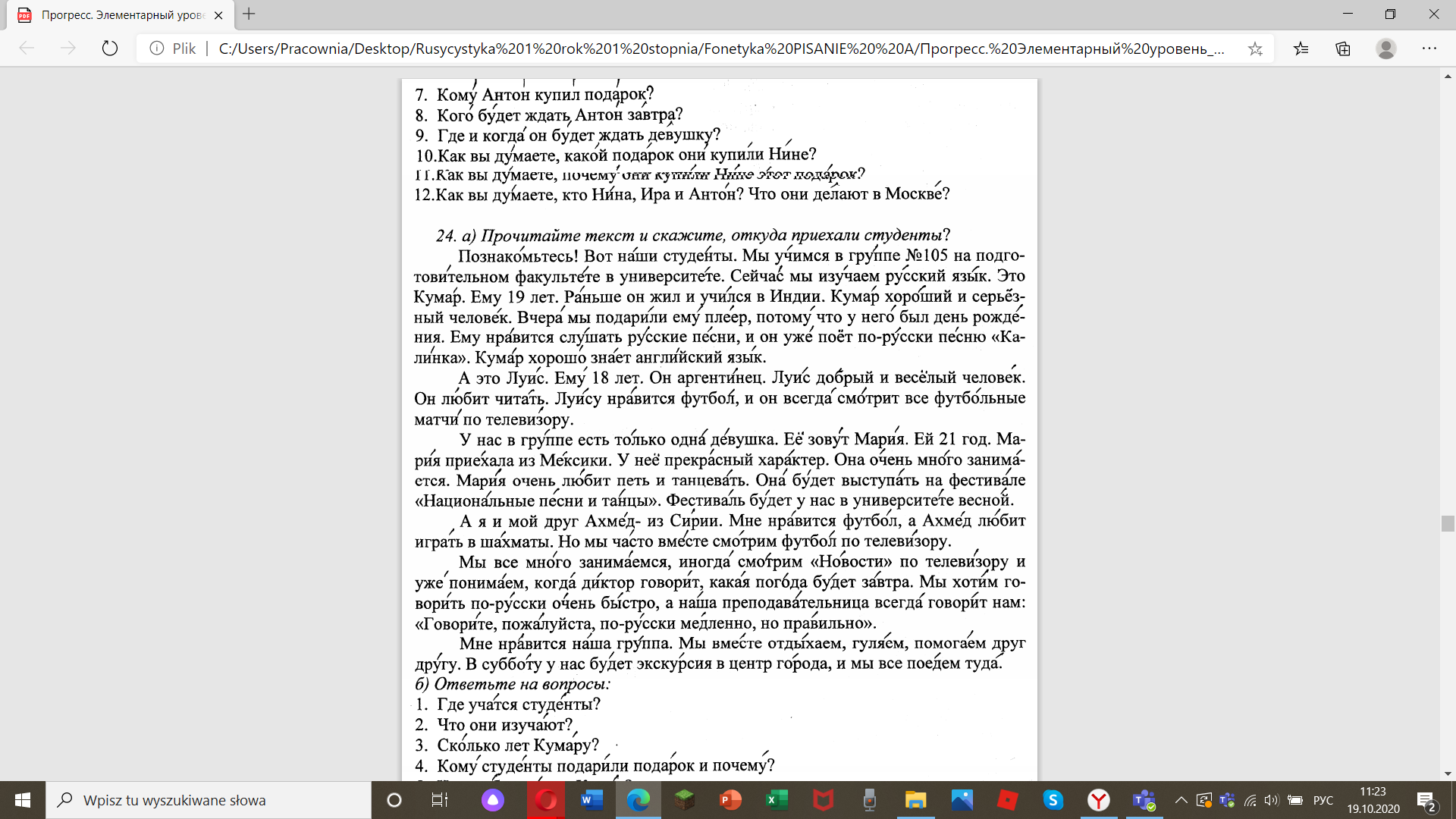 